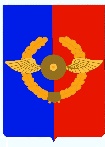 Российская ФедерацияИркутская областьУсольское районное муниципальное образованиеА Д М И Н И С Т Р А Ц И Я Городского поселенияСреднинского муниципального образованияП О С Т А Н О В Л Е Н И ЕОт 31.08.2020 г.                             п. Средний                                       № 47Об утверждении краткосрочного плана реализации региональной программы по проведению капитального ремонта общего имущества в многоквартирных домах на территории городского поселения Среднинского муниципального образованияВ соответствии с Жилищным кодексом Российской Федерации, руководствуясь «Региональной программой капитального ремонта в многоквартирных домах на территории Иркутской области на 2014-2043 годы», утверждённой постановлением Правительства Иркутской области от 20 марта 2014 года №138-пп, Федеральным законом от 06 октября 2003 года №131-ФЗ «Об общих принципах организации местного самоуправления в Российской Федерации, руководствуясь Уставом городского поселения Среднинского муниципального образования, администрация городского поселения Среднинского муниципального образования: ПОСТАНОВЛЯЕТ:1. Утвердить краткосрочный план реализации региональной программы по проведению капитального ремонта общего имущества в многоквартирных домах на территории городского поселения Среднинского муниципального образования на 2021 год (Приложение №1).2. Настоящее постановление вступает в силу со дня его официального опубликования в средствах массовой информации 3. Направить настоящее постановление с приложением №1 в орган жилищной политики и региональному оператору до 1 сентября 2020 года.4. Главному инспектору по делопроизводству, хранению и архивированию документов Сопленковой О.А. опубликовать настоящее решение в газете «Новости» и разместить на официальном сайте http:admsred@mail.ru в информационно-телекоммуникационной сети Интернет. 5. Контроль за исполнением данного решения оставляю за собой.Глава городского поселенияСреднинского муниципального образования                           В.Д. БарчуковПриложение №1                                к Постановлению администрации городского поселения Среднинского муниципального образования № 47 от 31.08.2020г.Краткосрочный план реализации региональной программы по проведению капитального ремонта общего имущества в многоквартирных домах на территории городского поселения Среднинского муниципального образования на 2021 год №Адрес МКДГодГодОбщая площадь МКД, всегоПлощадь помещений МКДПлощадь помещений МКДВиды работ№Адрес МКДВвода в эксплуатациюпоследнего капитального ремонтаОбщая площадь МКД, всегоВсего:В том числе помещений находящихся в собственности гражданВиды работ№Адрес МКДВвода в эксплуатациюпоследнего капитального ремонтакв.мкв.мкв.мВиды работ123456781р.п. Средний д.17 1960-1605,01096,0-Ремонт крыши2р.п. Средний д.18 1962-2998,01694,0-Ремонт системы теплоснабжения3р.п. Средний д.20 1965-1400,0814,1-Ремонт крыши4р.п. Средний д.21 1965-1594,0890,0-Ремонт крыши5р.п. Средний д.22 1966-2051,01448,0-Техническое обследование общего имущества в МКД6р.п. Средний д.23 1967-2209,01098,0-Ремонт крыши